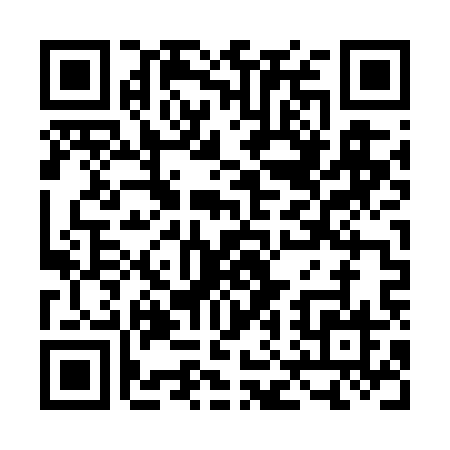 Prayer times for Rosehill Addition, Virginia, USAMon 1 Jul 2024 - Wed 31 Jul 2024High Latitude Method: Angle Based RulePrayer Calculation Method: Islamic Society of North AmericaAsar Calculation Method: ShafiPrayer times provided by https://www.salahtimes.comDateDayFajrSunriseDhuhrAsrMaghribIsha1Mon4:366:061:265:188:4510:152Tue4:366:061:265:188:4510:153Wed4:376:071:265:188:4510:154Thu4:386:071:265:188:4510:145Fri4:386:081:265:188:4510:146Sat4:396:081:275:198:4510:137Sun4:406:091:275:198:4410:138Mon4:416:091:275:198:4410:139Tue4:426:101:275:198:4410:1210Wed4:426:111:275:198:4310:1111Thu4:436:111:275:198:4310:1112Fri4:446:121:275:198:4310:1013Sat4:456:131:275:198:4210:0914Sun4:466:131:285:198:4210:0915Mon4:476:141:285:198:4110:0816Tue4:486:151:285:198:4110:0717Wed4:496:151:285:198:4010:0618Thu4:506:161:285:198:3910:0519Fri4:516:171:285:198:3910:0520Sat4:526:181:285:198:3810:0421Sun4:536:181:285:198:3710:0322Mon4:546:191:285:198:3710:0223Tue4:556:201:285:198:3610:0124Wed4:566:211:285:198:3510:0025Thu4:576:211:285:188:349:5926Fri4:586:221:285:188:349:5727Sat4:596:231:285:188:339:5628Sun5:006:241:285:188:329:5529Mon5:026:251:285:188:319:5430Tue5:036:251:285:178:309:5331Wed5:046:261:285:178:299:52